РЕСПУБЛИКА ДАГЕСТАНАДМИНИСТРАЦИЯ МУНИЦИПАЛЬНОГО РАЙОНА«МАГАРАМКЕНТСКИЙ РАЙОН» 368780, с. Магарамкент, ул. Гагарина, 2                                тел: 55-18-00                               e-mail: mkentrayon@e-dag.ru«     »               2022                                                                                 №_______________________                                                                                   Министерство промышленности 	и торговли                                                                              Республики Дагестан         На № 02/1213-07/22         от 14.03.2022 гСообщаем, что информация о Всемирном дне прав потребителей доведена до общественности района путем размещения на официальном сайте муниципального района и о созданной тематической «горячей линии» http://adminmr.ru/Новости/Все/7946 .Также сообщаем о проведении анкетирования среди населения среднего возраста  по тематике Всемирного дня защиты потребителей. Опрошено 46 респондентов. На основании проведенного исследования выявлено:74% респондентов имеют четкое понимание того, как работают деньги, как их зарабатывать и управлять ими. Из числа опрошенных 28% хотели бы иметь источник получения информации по вопросам финансовой грамотности – обучающие вебинары и курсы в интернете, 44% - возможность прохождения специальные курсы по месту работы или учебы, 28% - возможность прохождения специальных курсов по месту жительства. 80% опрошенных считают  необходимым изучение основ финансовой грамотности в школе.Среди опрошенных предпочтение получили следующие информационные источники по вопросам финансовой грамотности:интернет, социальные сети – 67%специализированные периодические издания о мире финансов - 20%специальная литература о финансах – 13%        Глава муниципального района                                      Ф.З. АхмедовИсп.: Магамедрасулова А.А.Тел.: 8 (988) 223-56-25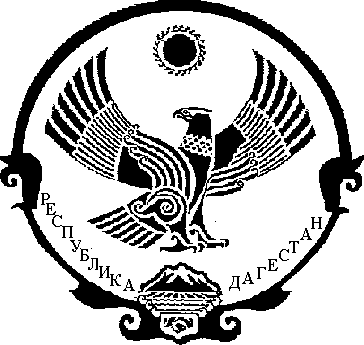 